国际贸易实务运作研修班   International Senior Workshop for Trade Practice----暨国际贸易进出口全流程系统培训课程【培训时间】：2015年： 9月18-20日北京    10月23-25深圳	    11月27-29日上海   12月18-20日北京【培训费用】：4980元/人（资料，午餐，茶点）     【主办机构】： 西安世商管理咨询有限公司   www.wtt6.com【培训对象】：企业总经理、采购物流、外销、市场、清关、财务、法律、进出口、国际贸易相关部门人士；【课程目标】：随着全球贸易一体化的加深，保护主义抬头，战乱，政乱等不稳定因素的也在加剧，中国企业进出口经营权的进一步放开，使得中国企业未来将更多的参与高收益、高难度同时也存在高风险的国际市场。然而众多进出口企业人员往往因实战技能不成熟、操作不当造成更多不必要的麻烦，每天都在“心惊胆颤”的工作，经常都在处理“意外”！如何在乱世中成英雄？炼就金钢不败之身，高效稳健的处理进出口活动中发生的一切，全面系统掌握进出口各环节操作要点和技巧，做一个进出口全程都有把握的专业人士，就是我们的核心目标【培训收益】：1、全面系统提升进出口企业人员业务操作技能，撑握进出口各重要环节操作规则与风险！2、掌握各种单证及结算技巧与方法，预防风险，确保万无一失！3、选择最佳运输方式和最优运输保险，撑握低价高效运输通关技巧，真正为企业排扰解难！4、熟悉各种进出口结算方式方法、单据操作、从源头堵截进出口可能发生的损失和危险！5、掌握出口退税、核销、申报备案、不浪费进出口环节中的每一分钱！6、掌握进出口活动中各种单据填制与使用技巧，防范进出口单证带来的一切意外！7、规范企业关务管理，预防通关事务中发生的意外与风险！8、掌握货物出入境检验检疫、稽查、监管的重点，减少因操作不当造成的不必要的损失和麻烦!9、掌握签订安全、完整、没有任何风险的外贸合同并顺利完成！10、提升企业采购、物流及供应链整体操作，优化流程，保护公司整体利益提升企业枋心竞争力；【更多收益】：国际贸易运作研修班QQ俱乐部：（87131707）凡参加本实战班的学员，在培训结业后，将有资格进入国际贸易运作研修班QQ俱乐部，分享俱乐部超强人脉资源，短期迅速拓展交际网络，获得更多客户。建立广泛的同行高层人脉关系。并可免费获得后期工作中实际问题的及时解答，咨询和帮助。使你的外贸工作不再有难题！【课程大纲】：培训形式：现场授课式。培训主要以学员参与和工作经验分享的方式进行，为了确保学习的有效性，将采用讲解、小组讨论、案例分析、现场问答互动，角色扮演和相关游戏活动等综合教学方法，满足不同风格学员的学习要求。严格限制人数35人，按交款顺序，额满不再接受报名。内训专题：（进出口贸易实务、国际运输、出口营销、信用证，国际贸易风险防范、进出口关务管理专题）针对各单位需求、以内训需求为中心、以客户满意为重点、推荐权威专家、设计满意的培训方案、致力于打造专业能力强、业务水平高的管理团队。优秀讲师：刘希洪：国际贸易运作高级研修班长期专职培训师，国际著名企业实战派外贸专家教授、杰出外贸企业家、进出口贸易、国际运输、海关事务及物流方面的资深专家，Ocean-star Logistics总经理，西安世商管理咨询有限公司总经理。香港理工大学国际航运及物流管理理学硕士，天津大学管理学院客座讲师，注册管理咨询师，英国国际专业管理公会(IPMA)授证资深培训师，联合国贸发组织、ITC、国际采购及供应链管理资格认证特聘讲师。曾任职中外运、机械进出口总公司、天津港、天狮等多家中外企业高管，几十年来从事外贸、报关、物流的工作，使刘老师业务精通、经验丰富。擅长国际贸易、谈判、海关事务、国际运输、物流实务。目前担任商务部培训中心、劳动部培训中心、中国交通运输协会高级培训师。长期的培训与咨询工作，为刘老师积累了各种行业的进出口实务操作经验。报 名 回 执 表▼第一讲：贸易术语与报价技巧1、2010年国际贸易术语解释通则-的运用与风险防范2、Incoterms2010的主要变化?3、企业常用贸易术语分析？4、进口/出口贸易术语的选择与运作技巧。5、FOB、CFR、CIP的异同和贸易术语的变型运用。▼第二讲：国际物流运输及单据与保险1、海洋运输方式，运价组成与计算技巧，海运提单                2、航空运输方式，主/分运单，集/分运输运价组成3、船公司/货代和第三方物流选择技巧4、国际物流单、证、船、货的管理5、国际物流风险防范技巧，低价高效运输通关技巧6、空运、海运、陆运货物运输流程与保险做法7、国际物流中商品装运、运输单据、运输保险操作8、保险承保范围、险别、保险条款、保费计算、保单填写、信用保险投保9、B/L种类填写规范、提货单、提单背书、货代提单、电放流程及注意事项▼ 第三讲：进出口国际结算一、结算方式：1、汇付与托收分析、当事人、种类、汇付业务流程2、托收含义、当事人、种类、业务流程、性质与作用；3、信用证的审核与修改及风险点分析4、信用证当事人、业务流程分析、支付方式的选择5、信用证作用、特质、内容、种类6、跟单托收与信用证方式比较、议付与付款7、跟单L/C审核要点、注意事项、修改流程8、银行保函分析、各种结算方式费用对比与风险分析9、最新（UCP600）的主要修改之处与案例分析二、结算工具：1、汇票定义、内容、种类、份数及应用技巧2、本票定义、种类、本票与汇票的异同及使用技巧；3、支票定义、种类、当事人、支票与汇票异同及风险点与防范措施应对；三、结算单证：1、金融；运输；保险；商业清关单证；其他2、结算单证使用与风险防范技巧；四、进出口收、付、汇注意事项：1、进口付汇、出口收汇、非贸易项下外汇收付；五、国际结算中单、证、票关系分析与风险防范问题▼ 第四讲：外贸单证1、配额许可证、保险单、信用证、原产地证、发票、箱单、合同、代理协议、外汇核销单、报关单、等其他各种外贸单证的使用和填写及注意技巧和规范：2、单据的制作标准与审核要点，单证不符的解决办法▼ 第五讲：出口退税1、2012年8月1日取消出口核销单及相关政策解读；2、贸易型与生产型企业及加工贸易退税政策调整及操作；3、一般纳税人与小规模纳税人；出口退税业务操作流程；4、出口退税计算及单证要求；单证管理、换汇成本核算；5、出口报关、外汇核销、预申报备案、正式申报注意事项；6、顺利出口退税的原则、常见问题、退税时间要求；7、商品编码的选择、软件的使用技巧；8、逾期视同内销；放弃出口退税是否合算？9、进货发票与报关单的对应、远期结汇的退税处理；▼第六讲：检验、检疫、索赔、不可抗力与仲裁1、出入境检验检疫的报检流程、检验时间与地点、检验机构、检验证书、检验标准    2、动植物及制品，运输工具及集装箱检疫3、报检单填写，电子报检与转单、H.S编码查询归类 4、通关单、质检单、产地证等特点、申办时间、申办机构与流程5、货物熏蒸的申报、实施机构，SGS检验及注意事项6、索赔、定金罚则7、争议的解决、仲裁机构的选择、仲裁协议形式和作用▼ 第七讲：国际客户谈判技巧与合同订立及注意事项1、寻找海外客户的简便途径及合同订立前的谈判技巧2、国际货物运输的方式、单据、装运条款 3、国际货物买卖的保险条款、险种合理选择4、商品定价方法、成本核算、佣金折扣及货币选择与汇率5、进出口合履行、合同条款隐含的风险防范及规避措施6、合同订立步骤与生效要件、货、证、船、款各环节衔接 7、品质、规格、数量、及包装、交货口岸及期限等描述防范8、贸易术语合理选用及物权控制、风险转移、费用承担9、出口方开始备货的前提条件▼第八讲：买卖双方违约及其救济方法及一般原则▼ 第九讲：海关事务管理1、海关关税新政策及稽查、监管、估价技巧：2、进出口报关规定，商品归类，税费计算、减免税3、争议与处理 、贸易管制措施；  4、一般货物、保税货，减免税货，特殊货物的通关技巧5、电子报关、报检、电子口岸及IC卡，报检企业管理6、制单结汇、核销、退税办理与报关金额不符的核销技巧7、保税货物；临时进出口；修理物品；无代价抵偿货物减免税货物；保税仓库的运作管理；8、卫生检疫与包装证明，原产地证书9、化学试剂、电池及特殊组合物品、危险品包装性能检验10、二手设备装运前的预检验及运输通关注意事项8、海关稽查与企业帐务关系处理技巧；9、保税物流与供应链管理及税收筹划；10、空运/海运/陆运/进出口流程注意事项▼ 第十讲：海关新政策与海关估价及稽查新模式分析1、海关新政策和监管新模式2、税收优惠政策与监管重点3、海关估价风险规避及疑难问题分析4、海关估价风险管理和控制策略5、海关估价重点和实务操作及风险规避6、海关特殊监管区域综合应用估价实务7、进出口企业关务操作及疑难问题处理8、 采购、销售&货物进出口通关环节常见问题9、海关稽查应对与企业自查风险规避10、海关查帐的原因及重点关注事项11、海关特殊监管区域的最新发展与未来趋势12、退运、内销征税、放弃、直接核销、销毁、结转出口的操用与应用技巧、13、企业内部管理与海关监管要求14、电子账册管理、备案、报核、优点报名回执请发到：18911597778@126.com                    18911597778 张磊（会务组收）我单位共 ___ 人确定报名参加2015年_ _月__  _ 日在 __     _举办的《国际贸易实务运作研修班》培训班。报名回执请发到：18911597778@126.com                    18911597778 张磊（会务组收）我单位共 ___ 人确定报名参加2015年_ _月__  _ 日在 __     _举办的《国际贸易实务运作研修班》培训班。报名回执请发到：18911597778@126.com                    18911597778 张磊（会务组收）我单位共 ___ 人确定报名参加2015年_ _月__  _ 日在 __     _举办的《国际贸易实务运作研修班》培训班。报名回执请发到：18911597778@126.com                    18911597778 张磊（会务组收）我单位共 ___ 人确定报名参加2015年_ _月__  _ 日在 __     _举办的《国际贸易实务运作研修班》培训班。报名回执请发到：18911597778@126.com                    18911597778 张磊（会务组收）我单位共 ___ 人确定报名参加2015年_ _月__  _ 日在 __     _举办的《国际贸易实务运作研修班》培训班。报名回执请发到：18911597778@126.com                    18911597778 张磊（会务组收）我单位共 ___ 人确定报名参加2015年_ _月__  _ 日在 __     _举办的《国际贸易实务运作研修班》培训班。报名回执请发到：18911597778@126.com                    18911597778 张磊（会务组收）我单位共 ___ 人确定报名参加2015年_ _月__  _ 日在 __     _举办的《国际贸易实务运作研修班》培训班。报名回执请发到：18911597778@126.com                    18911597778 张磊（会务组收）我单位共 ___ 人确定报名参加2015年_ _月__  _ 日在 __     _举办的《国际贸易实务运作研修班》培训班。报名回执请发到：18911597778@126.com                    18911597778 张磊（会务组收）我单位共 ___ 人确定报名参加2015年_ _月__  _ 日在 __     _举办的《国际贸易实务运作研修班》培训班。报名回执请发到：18911597778@126.com                    18911597778 张磊（会务组收）我单位共 ___ 人确定报名参加2015年_ _月__  _ 日在 __     _举办的《国际贸易实务运作研修班》培训班。单位名称联系人电 话电 话E-mail序号姓  名性别性别部门/职务部门/职务联络手机E-mailE-mailE-mail12345缴费方式□电汇 □现金 □支票 付款总金额：           （培训费、资料、讲义、合影、午餐、饮料、茶点）                                      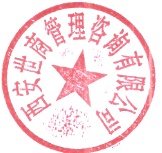 □电汇 □现金 □支票 付款总金额：           （培训费、资料、讲义、合影、午餐、饮料、茶点）                                      □电汇 □现金 □支票 付款总金额：           （培训费、资料、讲义、合影、午餐、饮料、茶点）                                      □电汇 □现金 □支票 付款总金额：           （培训费、资料、讲义、合影、午餐、饮料、茶点）                                      □电汇 □现金 □支票 付款总金额：           （培训费、资料、讲义、合影、午餐、饮料、茶点）                                      □电汇 □现金 □支票 付款总金额：           （培训费、资料、讲义、合影、午餐、饮料、茶点）                                      □电汇 □现金 □支票 付款总金额：           （培训费、资料、讲义、合影、午餐、饮料、茶点）                                      □电汇 □现金 □支票 付款总金额：           （培训费、资料、讲义、合影、午餐、饮料、茶点）                                      □电汇 □现金 □支票 付款总金额：           （培训费、资料、讲义、合影、午餐、饮料、茶点）                                      住宿要求预定：双人房___间；单人房___间，住宿时间：__ 月 __ 至 __ 日(不用预定请留空)预定：双人房___间；单人房___间，住宿时间：__ 月 __ 至 __ 日(不用预定请留空)预定：双人房___间；单人房___间，住宿时间：__ 月 __ 至 __ 日(不用预定请留空)预定：双人房___间；单人房___间，住宿时间：__ 月 __ 至 __ 日(不用预定请留空)预定：双人房___间；单人房___间，住宿时间：__ 月 __ 至 __ 日(不用预定请留空)预定：双人房___间；单人房___间，住宿时间：__ 月 __ 至 __ 日(不用预定请留空)预定：双人房___间；单人房___间，住宿时间：__ 月 __ 至 __ 日(不用预定请留空)预定：双人房___间；单人房___间，住宿时间：__ 月 __ 至 __ 日(不用预定请留空)预定：双人房___间；单人房___间，住宿时间：__ 月 __ 至 __ 日(不用预定请留空)账户信息培训费用：￥4980元 /人(含资料、讲义、结业证书、茶歇、午餐等)开户名：西安世商管理咨询有限公司开户行：华夏银行西安经济技术开发区支行账  户：5631 2000 0181 0200 0181 35培训费用：￥4980元 /人(含资料、讲义、结业证书、茶歇、午餐等)开户名：西安世商管理咨询有限公司开户行：华夏银行西安经济技术开发区支行账  户：5631 2000 0181 0200 0181 35培训费用：￥4980元 /人(含资料、讲义、结业证书、茶歇、午餐等)开户名：西安世商管理咨询有限公司开户行：华夏银行西安经济技术开发区支行账  户：5631 2000 0181 0200 0181 35培训费用：￥4980元 /人(含资料、讲义、结业证书、茶歇、午餐等)开户名：西安世商管理咨询有限公司开户行：华夏银行西安经济技术开发区支行账  户：5631 2000 0181 0200 0181 35培训费用：￥4980元 /人(含资料、讲义、结业证书、茶歇、午餐等)开户名：西安世商管理咨询有限公司开户行：华夏银行西安经济技术开发区支行账  户：5631 2000 0181 0200 0181 35培训费用：￥4980元 /人(含资料、讲义、结业证书、茶歇、午餐等)开户名：西安世商管理咨询有限公司开户行：华夏银行西安经济技术开发区支行账  户：5631 2000 0181 0200 0181 35培训费用：￥4980元 /人(含资料、讲义、结业证书、茶歇、午餐等)开户名：西安世商管理咨询有限公司开户行：华夏银行西安经济技术开发区支行账  户：5631 2000 0181 0200 0181 35培训费用：￥4980元 /人(含资料、讲义、结业证书、茶歇、午餐等)开户名：西安世商管理咨询有限公司开户行：华夏银行西安经济技术开发区支行账  户：5631 2000 0181 0200 0181 35培训费用：￥4980元 /人(含资料、讲义、结业证书、茶歇、午餐等)开户名：西安世商管理咨询有限公司开户行：华夏银行西安经济技术开发区支行账  户：5631 2000 0181 0200 0181 35